§13-110.  Authority to require licenseIn addition to any other duties imposed upon the administrator by law, the administrator shall require mortgage loan originators to be licensed and registered through the nationwide mortgage licensing system and registry.  In order to carry out this requirement, the administrator is authorized to participate in the nationwide mortgage licensing system and registry.  For this purpose, the administrator may establish, by rule or order, requirements as necessary, including but not limited to:  [PL 2009, c. 362, Pt. B, §1 (NEW).]1.  Background checks.  Background checks for:A.  Criminal history through fingerprint or other databases;  [PL 2009, c. 362, Pt. B, §1 (NEW).]B.  Civil or administrative records;  [PL 2009, c. 362, Pt. B, §1 (NEW).]C.  Credit history; or  [PL 2009, c. 362, Pt. B, §1 (NEW).]D.  Any other information determined necessary by the nationwide mortgage licensing system and registry;  [PL 2009, c. 362, Pt. B, §1 (NEW).][PL 2009, c. 362, Pt. B, §1 (NEW).]2.  Fees.  The payment of fees to apply for or renew licenses through the nationwide mortgage licensing system and registry, that fee being initially established in the amount of $20 to the administrator at application and $20 for renewal, subject to adjustment pursuant to rule or order as set forth under this section.  Renewal applications received after the due date are subject to an additional fee of $100;[PL 2013, c. 466, §14 (AMD).]3.  Dates.  The setting or resetting as necessary of renewal or reporting dates; and[PL 2009, c. 362, Pt. B, §1 (NEW).]4.  Other requirements.  Other requirements for amending or revoking a license or any other such activities as the administrator considers necessary for participation in the nationwide mortgage licensing system and registry.[PL 2009, c. 362, Pt. B, §1 (NEW).]SECTION HISTORYPL 2009, c. 362, Pt. B, §1 (NEW). PL 2011, c. 427, Pt. B, §20 (AMD). PL 2013, c. 466, §14 (AMD). The State of Maine claims a copyright in its codified statutes. If you intend to republish this material, we require that you include the following disclaimer in your publication:All copyrights and other rights to statutory text are reserved by the State of Maine. The text included in this publication reflects changes made through the First Regular and First Special Session of the 131st Maine Legislature and is current through November 1. 2023
                    . The text is subject to change without notice. It is a version that has not been officially certified by the Secretary of State. Refer to the Maine Revised Statutes Annotated and supplements for certified text.
                The Office of the Revisor of Statutes also requests that you send us one copy of any statutory publication you may produce. Our goal is not to restrict publishing activity, but to keep track of who is publishing what, to identify any needless duplication and to preserve the State's copyright rights.PLEASE NOTE: The Revisor's Office cannot perform research for or provide legal advice or interpretation of Maine law to the public. If you need legal assistance, please contact a qualified attorney.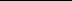 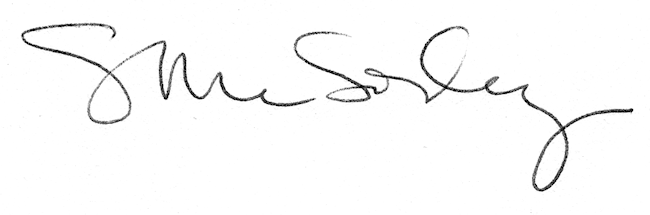 